БУЛЛИНГ: ПРИЧИНЫ ПОСЛЕДСТВИЯ, ПОМОЩЬШкола – первая модель социума для ребенка, и чем более гуманными и правовыми будут отношения в ней, тем более благоприятным для общества будет в дальнейшем поведение ученика. Группа, которая не выбирала быть вместе и у которой нет общей позитивной цели, испытывает внутренний конфликт: есть потребность в сплоченности, а повода для сплочения нет. Рано или поздно такая группа «откроет» для себя травлю. Буллинг (bullying,  от анг. bully - хулиган, драчун, задира, грубиян) определяется как притеснение, дискриминация, травля.  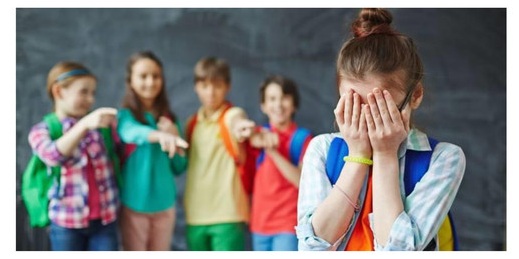 Дэвид  Лейн и Эндрю Миллер определяют  буллинг  как длительный процесс сознательного жестокого отношения, физического и (или) психического, со стороны одного или группы детей к другому  ребёнку (другим детям).Буллинг включает четыре главных компонента:- это агрессивное и негативное поведение (нанесение вреда);- оно осуществляется регулярно (неоднократно);- оно происходит в отношениях, участники которых обладают неодинаковой властью (невозможность для жертвы покинуть ситуацию); - это поведение является умышленным.Школьный буллинг можно разделить на две основные формы:1. Физический школьный буллинг - умышленные толчки, удары, пинки, побои нанесение иных телесных повреждений и др.;Сексуальный буллинг является подвидом физического (действия сексуального характера).2. Психологический школьный буллинг - насилие, связанное с действием на психику, наносящее психологическую травму путём словесных оскорблений или угроз, преследование, запугивание, которыми умышленно причиняется эмоциональная неуверенность. Новая разновидность школьного буллинга- кибербуллинг – жертва получает оскорбления на свой электронный адрес, унижения с помощью мобильных телефонов или через другие электронные устройства (пересылка неоднозначных изображений и фотографий, обзывание, распространение слухов и др.).Социальная  структура  буллинга   включает в себя три элемента: - преследователя (булли),- жертву,- наблюдателя (говоря о наблюдателях (кем бы они ни были),  учёные отмечают такие их типичные состояния как чувство вины и ощущение собственного бессилия). Какие дети становятся булли-преследователями: активные, общительные дети, претендующие на роль лидера в классе; дети, уверенные в том, что «господствуя» и подчиняя,  гораздо легче будет добиваться своих целей; не  умеющие  сочувствовать своим жертвам; физически  сильные  мальчики; легко  возбудимые  и очень импульсивные, с агрессивным поведением, нашедшие для самоутверждения безответную жертву; максималисты, не желающие идти на компромиссы дети (особенно в подростковом возрасте).  Чаще жертвами буллинга становятся дети: тревожные, несчастные, с низкой самооценкой, не уверенные в себе; не имеющие  ни одного близкого друга, предпочитающие общение со взрослыми людьми; пугливые, чувствительные, замкнутые и застенчивые; склонные  к  депрессии и  чаще  сверстников  думающие  о самоубийстве; мальчики, физически слабее, чем ровесники; верящие, что заслуживают роли жертвы, и пассивно ожидающие насилия преследователей; из социально-неблагополучных семей; испытывающих     физическое    насилие   дома; не верящие в защиту их педагогами; предпочитающие умалчивать о насилии и травле; не считающие себя значимой частью своего коллектива.Признаки, по которым можно распознать буллинг:  кого-то зажимают в углу помещения;  когда взрослый подходит к группе детей они: замолкают, разбегаются, резко меняют деятельность (могут обнять «жертву», как будто все в порядке); один из учеников не выбирается другими (в изоляции); весь класс смеется над одним и тем же учеником; очень обидные прозвища;  по лицу одного из учеников: бледный, красный (в пятнах), в слезах, напуган, трясет, признаки насилия на теле/лице; младшие школьники боятся зайти в туалет; школьники после уроков не расходятся, кого-то ждут около школы.Последствия школьного насилия: трудности в учебе, невозможность сосредоточиться из-за постоянного стресса; постоянные пропуски занятий, так как идти в школу страшно и находиться там мучительно; устойчиво сниженная самооценка, неверие в свои силы, искаженный образ себя как «ущербного», «не такого, как надо»; тревожные расстройства, в том числе стойкие и тяжелые формы; депрессивные расстройства, в том числе стойкие и тяжелые формы; социальные неврозы, социофобия, сложности с общением, с завязыванием и поддержанием социальных связей, которые будут оставаться долгие годы после школы»; психосоматические (обусловленные стрессом) заболевания, которые также могут быть очень длительными и устойчивыми к лечению; суицидальные мысли и попытки, которые отмечаются у жертв травли в 5 раз чаще, чем у остальных школьников.Чего не надо делать в случае возникновения в классе буллингаЖдать, что само пройдет!Искать объяснения.Путать травлю и непопулярность.Считать буллинг проблемой только жертвы. Считать буллинг проблемой личности, а не группы.Давить на жалость.Принимать правила игры.Что необходимо делать в случае возникновения в классе буллинга:Тщательно изучить и проанализировать ситуацию в каждом конкретном случае - то, на чем основываются издевательства в ученической среде. Учитывать и оценивать интенсивность, продолжительность издевательств, их цель, число участников и мотивацию каждого из них. Выявить причины, мотивы участвующих сторон, определить степень вовлеченности в конфликт жертвы и агрессоров и оказать им социальную, психологическую и педагогическую помощь.Необходима также поддержка педагогов со стороны руководства: повышение их квалификации и подготовка по вопросам ненасильственных методов поддержания дисциплины, психологические тренинги и т.д. Активно должна использоваться помощь школьного психолога.